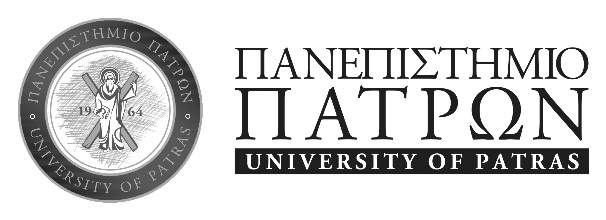 ΑΙΤΗΣΗΕΠΩΝΥΜΟ ……………………………..…ΟΝΟΜΑ ……………………………………ΠΑΤΡΩΝΥΜΟ ……………………………ΜΗΤΡΩΝΥΜΟ ……………………………ΑΡΙΘ. ΜΗΤΡΩΟΥ ……………………….. HΜΕΡ. ΓΕΝΝΗΣΗΣ ……………………Δ/ΝΣΗ ΚΑΤΟΙΚΙΑΣ ………………………………………………………………… ΤΗΛΕΦΩΝΟ ……………………………ΚΙΝΗΤΟ ………………………………...Ε-MAIL …………………………………Α.Δ.Τ. ……………………………………..Α.Μ.Κ.Α. …………………………………ΘΕΜΑ :  Αίτηση ένταξης στο                  Πανεπιστήμιο  Πατρών ΑΙΓΙΟ  …………………..….ΠροςΠανεπιστήμιο ΠατρώνΣχολή Επιστημών    Αποκατάστασης ΥγείαςΤμήμα Φυσικοθεραπείας        Παρακαλώ όπως εγκρίνετε την ένταξή μου στο Πανεπιστήμιο Πατρών,  σύμφωνα με τις διατάξεις του άρθρου 43 παρ. 5 του Ν. 4610/2019 (ΦΕΚ 70 τ. Α΄),  προκειμένου να παρακολουθήσω τα επιπλέον μαθήματα από το πρόγραμμα σπουδών του Τμήματος Φυσικο- θεραπείας, ώστε να λάβω πτυχίο πανεπιστημιακής εκπαίδευσης.Ο / Η  ΑΙΤ …………